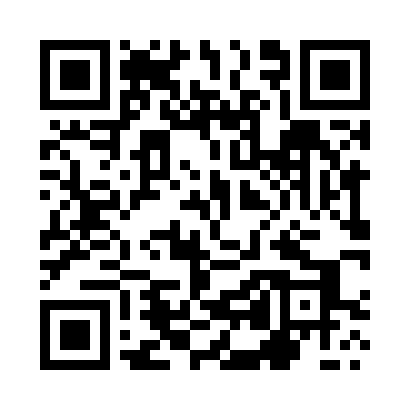 Prayer times for Goscikowo, PolandWed 1 May 2024 - Fri 31 May 2024High Latitude Method: Angle Based RulePrayer Calculation Method: Muslim World LeagueAsar Calculation Method: HanafiPrayer times provided by https://www.salahtimes.comDateDayFajrSunriseDhuhrAsrMaghribIsha1Wed2:505:2612:556:038:2410:492Thu2:465:2412:556:048:2610:523Fri2:425:2212:556:058:2810:564Sat2:415:2112:556:068:2910:595Sun2:405:1912:546:078:3111:016Mon2:405:1712:546:088:3311:017Tue2:395:1512:546:098:3411:028Wed2:385:1312:546:108:3611:039Thu2:375:1212:546:118:3811:0310Fri2:375:1012:546:128:3911:0411Sat2:365:0812:546:138:4111:0512Sun2:355:0712:546:148:4311:0513Mon2:355:0512:546:158:4411:0614Tue2:345:0312:546:168:4611:0715Wed2:335:0212:546:178:4711:0716Thu2:335:0012:546:188:4911:0817Fri2:324:5912:546:198:5011:0918Sat2:324:5712:546:198:5211:0919Sun2:314:5612:546:208:5311:1020Mon2:314:5512:546:218:5511:1121Tue2:304:5312:546:228:5611:1122Wed2:304:5212:556:238:5811:1223Thu2:294:5112:556:248:5911:1324Fri2:294:5012:556:249:0011:1325Sat2:284:4812:556:259:0211:1426Sun2:284:4712:556:269:0311:1527Mon2:284:4612:556:279:0411:1528Tue2:274:4512:556:289:0611:1629Wed2:274:4412:556:289:0711:1630Thu2:274:4312:556:299:0811:1731Fri2:264:4212:566:309:0911:18